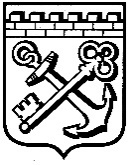 КОМИТЕТ ГРАДОСТРОИТЕЛЬНОЙ ПОЛИТИКИЛЕНИНГРАДСКОЙ ОБЛАСТИПРИКАЗот ______________ № _______О внесении изменений в приказ 
комитета по архитектуре и градостроительству Ленинградской областиот 14 марта 2018 года № 20 «О внесении изменений в Правила землепользования и застройки территории муниципального образования «Запорожское сельское поселение» Приозерского муниципального района Ленинградской области»В целях устранения технической ошибки, руководствуясь пунктом 1 части 2 статьи 1 областного закона от 7 июля 2014 № 45-оз «О перераспределении полномочий в области градостроительной деятельности между органами государственной власти Ленинградской области и органами местного самоуправления Ленинградской области», пунктом 2.13 Положения о Комитете градостроительной политики Ленинградской области, утвержденного постановлением Правительства Ленинградской области от 9 сентября 2019 года № 4216, приказываю:внести в приказ комитета по архитектуре и градостроительству Ленинградской области в приказ комитета по архитектуре и градостроительству Ленинградской области от 14 марта 2018 года № 20  «О внесении изменений в Правила землепользования и застройки территории муниципального образования «Запорожское сельское поселение» Приозерского муниципального района Ленинградской области» изменения согласно приложению к настоящему приказу.Председатель комитета	                                                                              И.Я. КулаковПриложение к приказу Комитета градостроительной политики Ленинградской области от_______________ №________1. Пункт 1.1 части 1 дополнить подпунктами 1.1.3, 1.1.4 следующего содержания:«1.1.3. Вид разрешенного использования «Ведение подсобного хозяйства» заменить на вид разрешенного использования «Для ведения личного подсобного хозяйства (приусадебный земельный участок)» (2.2*);	1.1.4. Вид разрешенного использования «Садоводство, огородничество, растениеводство»  заменить на вид разрешенного использования «Ведение огородничества» (13.1*).».	2. Пункт 1.2 (включая подпункты 1.2.1, 1.2.2) исключить.